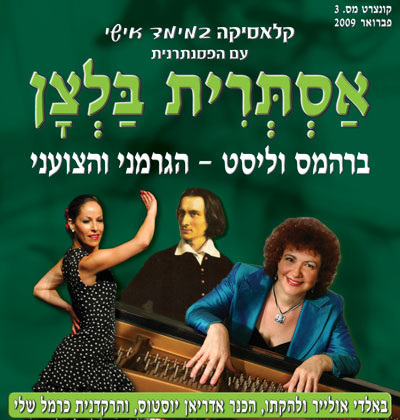 מועדי המופע:תל-אביב – אולם רקנאטי, מוזיאון תל אביב לאמנות: 
יום ו',13.2.09, 10:00 בבוקר 
יום א', 15.2.09, 20:00 בערב 
יום ב', 16.2.09, 10:00 בבוקר ו – 20.00 בערב 
יום ג', 23.2.09, 20:00 בערב 
יום ו', 27.2.09, בשעות 10.00 בבוקר, ו-14.00 בצהריים 

חיפה – אולם רפפורט, אודיטוריום חיפה 
יום שבת, 14.2.09 בשעות 17.00, ו-20.30 באולם רפפורט חיפה. 

ירושלים – אולם הנרי קראון, תיאטרון ירושלים 
ירושלים – אולם הנרי קראון, תיאטרון ירושלים 
יום א,22.2 בשעה 20.00 בערב 

מחירי הכרטיסים: 140-115 ₪, 
הכניסה לחיילים במדים חינם 
טל' להזמנות: 6420847 – 03 בתוכניתחלק א': הצוענים במוסיקה קלאסית במאה ה-19 עם הכנר אדריאן יוסטוס.פרנץ ליסט (1811 – 1886): 
רפסודיה הונגרית מס. 2 לפסנתר סולו (1853) 

יוהנס ברהמס (1833– 1897): 
קונצ'רטו לכינור ולתזמורת, אופ. 77 ברה מזור 
ריקודים הונגריים מס. 1, 4 ו- 7. 

פרנץ ווקסמן (1967-1906): 
פנטסיית כרמן (1947) לפי נושאים מתוך האופרה של ביזה (1875).הפסקהחלק ב': "שעת הצוענים" - מסע צועני מן הבלקן לספרד במאה ה-20 עם אמן הגיטרה באלדי אולייר ולהקתועממי: מבחר נעימות צועניות ממחוזות ביוון, רומניה, יוגוסלביה, בולגריה, הונגריה, ההמנון הרשמי של צוענים "גֶ'לֶם ג'לם"(נדודים), קטעי פלמנקו מספרד.על התוכניתהמוסיקה הרומנטית המאה ה-19 עומדת בסימן "אביב העמים" ,תנועות לאומיות ברחבי אירופה שפעלו לעצמאות הארצות הקטנות (הונגריה, פולין) ולאיחוד האומות הגדולות (גרמניה, איטליה). המלחין ההונגרי פרנץ ליסט הביא לפריס ולווימאר את בשורת המוסיקה ההונגרית, שכללה בתוכה השפעות של מוסיקה צוענית. הצוענים (שכונו "הרומנים") היו שבט נוודים שהגיע לאירופה במאה ה-15 מצפון-מערב הודו, עסקו בבידור וברוכלות, נתקלו בעוינות האוכלוסייה המקומית ונודו לשולי החברה, כ"גנבים","רמאים","מלוכלכים", "חוטפי ילדים", "מגידות עתידות", "קוראות קלפים" ו"מכשפות". יחד עם הנידוי, הפכו להיות מושא לפנטסיה אמנותית כסמל לחופש, להרפתקנות ולהתנתקות מרכוש, מגבולות ומעכבות. המוסיקאים הצוענים נודעו בוירטואוזיות הכלית המדהימה שלהם, וביכולתם להקסים את השומע בנגינה הנוגעת בתהומות העצב והקצב.ה"צ'רדש"(הפונדק) היה מקום המפגש בין התרבות המקומית לבין המחול והנגינה הצוענית. הדים למוסיקה צוענית נשמעים ביצירותיו של ליסט (רפסודיות הונגריות) וביצירותיו המוקדמות של ברהמס הצעיר (ריקודים הונגריים). ברהמס המבוגר, מנסה לאלף את הפראות הצוענית במבנים מסודרים בקונצ'רטו לכינור, ויוצר דרמה כוחנית בה מתעמת המקצב הצועני במארש הגרמני . לנגינת הכינור הצוענית הייתה השפעה מכרעת על מיטב כנרי המאה ה-19 , החל מאֶדֶה רֶמֶנִי ויוזף יואכים (כנרים שהופיעו עם והשפיעו על ברהמס) ועד לאופולד אָאואֶר (המורה של חפץ, אלמן ומילשטיין), סיגטי, וויטוריו מונטי (הכנר איטלקי שכתב את הצ'רדש המפורסם ב-1904) .התוכנית עוקבת אחר יחסי האהבה-שנאה, קרבה-דחייה בין המלחין הקלאסי האירופי לבין המוסיקה הצוענית , יחסים שהגיעו לשיאם בחיבור ההמנון הצועני "ג'לם ג'לם" במחנה ריכוז גרמני במלחמת עולם שנייה.על האמנים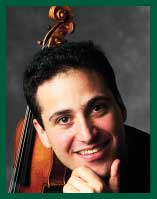 הכנר הישראלי אדריאן יוסטוס , נולד במקסיקו ב- 1970 למשפחה יהודית ממוצא הונגרי. הוא הגיע לארץ לראשונה במסגרת תזמורת הנוער הבינלאומית בפסטיבל המוסיקה בים האדום עם לורין מאזל ב – 1993 , התחתן והקים משפחה בארץ ב- 1997. הוא חתן פרס ראשון בתחרות שרינג לכינור 1992, זוכה מדליית מוצרט ממכון התרבות של מקסיקו, זוכה בתחרות האמן הבינלאומי 2002 בניו-יורק. בוגר ביה"ס למוסיקה "איסטמן" ברוצ'סטר ארה"ב (עם צבי צייטלין) וביה"ס הגבוה למוסיקה "מנהטן" בניו יורק עם פנחס צוקרמן. הופיע כסולן עם התזמורת הפילהרמונית של לונדון, עם התזמורת הסימפונית של חיפה, של קיוטו ועם תזמורת הפסטיבלים של פראג. אדריאן ניגן באולמות המכובדים ביותר בעולם וביניהם קרנגי הול בניו-יורק, סנורי הול בטוקיו, וויגמור הול בלונדון. אדריאן מוכר בישראל מהופעותיו כסולן קלאסי עם התזמורת רשות השידור, הסימפונית חיפה, והקאמרית הרצליה, וכן בנגינת מוסיקה ספרדית ודרום-אמריקאית בהופעותיו עם להקת פיטנגו, במופעי "פיאסטה ספרדית" של רקדנית הפלמנקו סילביה דוראן, ועם הזמר דניאל סלומון. לאחרונה חזר מסיבוב הופעות מוצלח כסולן בקונצ'רטו של פגניני עם התזמורת של מקסיקו.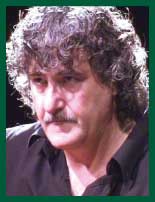 אמן הגיטרה באלדי אולייר נולד בגלץ מולדובה, רומניה, 1953 ועלה ארצה בגיל 10. החל בלימודי גיטרה קלאסית וב-1975 נסע לספרד והתמחה בנגינת פלאמנקו. עם השנים יצר סגנון יחודי, המשלב פלאמנקו ספרדי עם מוסיקה צוענית רומנית ועם מוטיבים מזרחיים וים-תיכוניים. חי בפאריס בין השנים 1981-1978, הופיע עם הזמר פאקו איבאנז בהופעות בספרד ובצרפת ב-1988, הופיע כסולן בכל רחבי אירופה וארצות הברית. הרבה לשתף פעולה עם מיטב האמנים בארץ : עם אהר'לה קמינסקי וליאוניד פטשקה מתחום הג'אז, עם הכנר מירל רזניק מתחום הפולקלור, סילביה דוראן מתחום הפלמנקו, עם הסופרן סיוון רותם והטנור יבגני שפובלוב מעולם האופרה, עם "הדודאים" מתחום הפולגלור, עם השחקניות גילה אלמגור ואורה פורת מתחום התיאטרון וכן עם הסיפונייטה באר שבע, התזמורות הקאמרית בהרצליה , אשדוד ורמת השרון בקונצרטים מיצירותיו ומעיבודיו. הקליט 12 דיסקים המשלבים פלמנקו, קלאסיקה ומוסיקת עולם. מרבה להופיע עם בניו אדם וברק אולייר, ועם הרקדנית כרמל שלי. הופיע בסדרה קלאסיקה במימד אישי ב"ליבי הספרדי" (2000) וב"מחול האש" (2006) .אסתרית בלצן - פסנתרנית ומוסיקאית ילידת ת"א, בעלת תואר דוקטור למוסיקה בביה"ס הגבוה מנהטן וכלת פרסים בתחרויות פסנתר בישראל, ארה"ב, קנדה וצרפת. עם חזרתה ארצה, ב-1985, הצטרפה אל סגל מורי האקדמיה למוסיקה בתל-אביב. החל מ- 1990 גרמה למהפך בנוף הקונצרטים הקלאסיים בארץ ביוצרה ז'אנר ייחודי המשלב קלאסיקה ומולטי-מדיה. הז'אנר הוגדר ע"י נעמי שמר כ"הפסנתר המדבר, ההרצאה המזמרת" והפך להצלחה רבתי ולמודל לחיקוי. ב –1996 פתחה יחד עם בעלה, מלחין פרופ' משה זורמן, מכללה מוסיקלית למורים, לעוברי הוראה ולציבור הרחב המוכרת על ידי משרד החינוך והתרבות. ב- 2000 החלה בלצן בפרוייקטים מיוחדים עם התזמורת הפילהרמונית הישראלית בניצוחו של זובין מהטה, וערכה את סדרת הטלוויזיה "המסע המופלא אל הקלאסיקה". ב-2001 קבלה את פרס אמנויות הבמה של עיריית תל-אביב. ב-2002 החלה בסדרה ייחודית בפסטיבל צ'אטקווה היוקרתי בניו-יורק. ב-2003 יצאו ספרים ודיסקים בנגינתה מיצירות מוצרט, היידן ובטהובן. החל מ-2005 משודרים הקונצרטים שלה בקביעות בקול המוסיקה, החלו פינות קבועות ברדיו ברשת ב' וב- 103FM , ופרוייקטים מיוחדים לקידום מוסיקאים צעירים בעיירות פיתוח, והכרת מוסיקה בצה"ל. ב-2006 זכתה בפרס "חביבת הקהל" של העיתון "ידיעות אחרונות", ב-2007 בפרס לנדאו של מפעל הפיס למצטייני אמנויות הבמה, ובקיץ 2008 בפרס שר התרבות למבצעי מוסיקה בישראל. היא מוזמנת בקביעות לקונצרטים ולרסיטלים בפסטיבלים ברחבי אירופה, בארה"ב וקנדה.